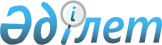 "Қазақстан Республикасы Көлік және коммуникациялар министрлігінің Көліктік бақылау комитеті және оның аумақтық органдарының әкімшілік құқық  бұзушылықтар туралы іс жүргізу жөніндегі нұсқаулығын бекіту туралы" Қазақстан Республикасы Көлік және коммуникациялар министрлігінің Көліктік бақылау комитеті төрағасының 2004 жылғы 23 ақпандағы № 13-2-б бұйрығына толықтырулар мен өзгерістер енгізу туралы
					
			Күшін жойған
			
			
		
					Қазақстан Республикасы Көлік және коммуникация министрінің 2009 жылғы 28 қаңтардағы N 34 бұйрығы. Қазақстан Республикасының Әділет министрлігінде 2009 жылғы 20 ақпанда Нормативтік құқықтық кесімдерді мемлекеттік тіркеудің тізіліміне N 5556 болып енгізілді. Күші жойылды - Қазақстан Республикасы Инвестициялар және даму министрінің м.а. 2015 жылғы 28 шілдедегі № 809 бұйрығымен      Ескерту. Бұйрықтың күші жойылды - ҚР Инвестициялар және даму министрінің м.а. 28.07.2015 № 809 бұйрығымен.

      "Әкімшілік құқық бұзушылық туралы" Қазақстан Республикасының Кодексіне сәйкес БҰЙЫРАМЫН : 



      "Қазақстан Республикасы Көлік және коммуникациялар министрлігінің Көліктік бақылау комитеті және оның аумақтық органдарының әкімшілік құқық бұзушылықтар туралы іс жүргізу жөніндегі нұсқаулығын бекіту туралы" Қазақстан Республикасы Көлік және коммуникациялар министрлігінің Көліктік бақылау комитеті төрағасының 2004 жылғы 23 ақпандағы N 13-2-Ө бұйрығына (Нормативтік құқықтық актілерді мемлекеттік тіркеу тізілімінде N 2748 нөмірмен тіркелген, "Официальная газета" газетінің 2004 жылғы 10 сәуірдегі 15 (172) санында жарияланған), "Қазақстан Республикасы Көлік және коммуникациялар министрлігінің Көліктік бақылау комитеті және оның аумақтық органдарының әкімшілік құқық бұзушылықтар туралы іс жүргізу жөніндегі нұсқаулығын бекіту туралы" Қазақстан Республикасы Көлік және коммуникациялар министрлігінің Көліктік бақылау комитеті төрағасының 2004 жылғы 23 ақпандағы N 13-2-Ө бұйрығына өзгерістер мен толықтырулар енгізу туралы Қазақстан Республикасы Көлік және коммуникациялар министрлігінің Көліктік бақылау комитеті төрағасының 2005 жылғы 11 қарашадағы N 79-ө, Нормативтік құқықтық актілерді мемлекеттік тіркеу тізілімінде 2005 жылғы 25 қарашадағы N 3946 нөмірмен тіркелген, "Заң" газетінің 2005 жылғы 23 желтоқсандағы 240-241 санында жарияланған, "Қазақстан Республикасы Көлік және коммуникациялар министрлігінің Көліктік бақылау комитеті және оның аумақтық органдарының әкімшілік құқық бұзушылықтар туралы іс жүргізу жөніндегі нұсқаулығын бекіту туралы" Қазақстан Республикасы Көлік және коммуникациялар министрлігінің Көліктік бақылау комитеті төрағасының 2004 жылғы 23 ақпандағы N 13-2-Ө бұйрығына өзгерістер мен толықтырулар енгізу туралы Қазақстан Республикасы Көлік және коммуникациялар министрлігінің Көліктік бақылау комитеті төрағасының 2006 жылғы 17 наурыздағы N 21-2-Ө, Нормативтік құқықтық актілерді мемлекеттік тіркеу тізілімінде 2006 жылғы 15 сәуірдегі N 4189 нөмірмен тіркелген, "Заң" газетінің 2006 жылғы 12 мамырдағы 84-85 (1064-1065), "Официальная газета" газетінің 2006 жылғы 20 мамырдағы 21 (283) сандарында жарияланған, "Қазақстан Республикасы Көлік және коммуникациялар министрлігінің Көліктік бақылау комитеті және оның аумақтық органдарының әкімшілік құқық бұзушылықтар туралы іс жүргізу жөніндегі нұсқаулығын бекіту туралы" Қазақстан Республикасы Көлік және коммуникациялар министрлігінің Көліктік бақылау комитеті төрағасының 2004 жылғы 23 ақпандағы N 13-2-Ө бұйрығына өзгерістер мен толықтырулар енгізу туралы Қазақстан Республикасы Көлік және коммуникациялар министрлігінің Көліктік бақылау комитеті төрағасының, Нормативтік құқықтық актілерді мемлекеттік тіркеу тізілімінде 2007 жылғы 6 сәуірдегі N 4606 нөмірмен тіркелген, нормативтік құқықтық актілер бюллетенінің 2007 жылғы мамыр айында жарияланған N 5, 259-бап, бұйрықтарымен өзгерістер мен толықтырулар енгізілген) мынадай толықтырулар мен өзгерістер енгізілсін: 



      көрсетілген бұйрықпен бекітілген Қазақстан Республикасы Көлік және коммуникациялар министрлігінің Көліктік бақылау комитетінің және оның аумақтық органдарының әкімшілік құқық бұзушылықтар туралы іс жүргізу жөніндегі нұсқаулығында: 



      18-тармақ: 

      "келесі баптар бойынша" деген сөздерден кейін "175 (2-бөлім), 440-1, 470 (3-бөлім)" деген сөздермен толықтырылсын; 

      "теңіз" деген сөз алынып тасталсын; 



      20-тармақ: 

      454 (бірінші-үшінші бөлім) деген сөздерден кейін "471 (1-1-бөлім)" деген сөздермен толықтырылсын; 



      көрсетілген нұсқаулықтың 1, 6 және 9-қосымшалары осы бұйрықтың 1, 2 және 3-қосымшаларына сәйкес редакцияда жазылсын. 



      2. Көліктік бақылау комитеті (Ә. Барменқұлов) осы бұйрықты мемлекеттік тіркеу үшін белгіленген тәртіппен Қазақстан Республикасы Әділет министрлігіне жіберсін. 



      3. Осы бұйрықтың орындалуын бақылау Қазақстан Республикасының Қөлік және коммуникация вице-министрі Д.К. Көтербековке жүктелсін. 



      4. Осы бұйрық алғаш ресми жарияланғаннан кейін он күнтізбелік күн өткен соң қолданысқа енгізіледі.        Министр                                      С. Ахметов 

  Қазақстан Республикасы                      Приложение 1     

Көлік және коммуникациялар            к приказу Министра транспорта 

      министрлігінің                     и коммуникаций Республике 

2009.01.28 № 34 бұйрығына           Казахстан от__________ №______ 

         1- Қосымша. Қазақстан Республикасы Көлік           Приложение 1 к Инструкции по 

    және коммуникациялар                   производству дел об 

министрлігінің Көліктік бақылау      административных правонарушениях 

комитетімен және оның аумақтық       Комитетом транспортного контроля 

органдарымен әкімшілік құқық            Министерства транспорта и  

бұзушылықтар туралы іс жүргізу      коммуникаций Республики Казахстан 

жөніндегі нұсқаулыққа 1-қосымша      и его территориальными органами 

          Ә кімшілік құқ ы қ б ұ зушылы қ туралы Хаттама 

       Протокол об административном правонарушении 

                    N ______________                 ТК 00000001 

  ________________________________     200__ж."__"______ __сағат__минут 

жасалған орны  место составления           Мен_________________________________________________________________ 

Я     көліктік бақылау органы қызметкерінің лауазымы мен Т. А. Ә.            должность и Ф.И.О. сотрудника органа транспортного контроля Осы хаттаманы жазуымның  _ _ _ _ _ _ _ _ _ _ _ _ _ _ 

себебі азамат (ша) Тегі |_|_|_|_|_|_|_|_|_|_|_|_|_|_| 

Составил настоящий Фамилия 

протокол о том, что гр. (ка) Аты  _ _ _ _ _ _ _ _ _ _ _ _ Әкесінің аты _ _ _ _ _ _ _ _ _ _ _ _ _ 

Имя |_|_|_|_|_|_|_|_|_|_|_|_| Отчество   |_|_|_|_|_|_|_|_|_|_|_|_|_| СТН  _ _ _ _ _ _ _ _ _ _ _ _   Азаматтығы____________________________ 

РНН |_|_|_|_|_|_|_|_|_|_|_|_|  Гражданство Жеке куәлік №_________берген орган_________күні, айы, жылы___________ 

Уд. личности выдан число, месяц, год Туған күні айы жылы______________ Тұратын жері_______________________ 

Число, месяц, год рождения        Место жительства жұмыс орны________________ Ұйымдастыру-құқықтық нысаны_______________ 

Место работы               Организационно-правовая форма Мемлекеттік тіркеудің күні мен нөмірі________________________________ 

Дата и номер государственной регистрации  Орналасқан жері__________________ Банк деректемелері_________________ 

место нахождения                  Банковские реквизиты                            Анықтадым: 

                           Установил _____________________________________________________________________ 

_____________________________________________________________________ 

_____________________________________________________________________ 

_____________________________________________________________________ 

    тексеру барысында анықталған әкімшілік заңнама бұзушылықтардың 

    место, время совершения и сущность обнаруженных в ходе проверки 

_____________________________________________________________________ 

                  болған орны, уақыты және мазмұны 

            нарушений административного законодательства 

_____________________________________________________________________ 

    егер ол әкімшілік құқық бұзушылықты анықтау мен бекіту кезінде 

    пайдаланған болса, метрологиялық тексерудің атауы, нөмірі, күні, 

техникалық құралдың көрсеткішітері, істің шешімі үшін қажетті өзге де 

                             мәліметтер 

название номер, дата метрологической проверки, показания технического 

      средства, если оно использовалось при выяснении и фиксации 

   административного правонарушения, иные сведения, необходимые для 

                           разрешения дела Құқық бұзушының түсініктемесі_______________________________________ 

Объяснение правонарушителя__________________________________________ 

____________________________________________________________________ 

                                          _________________________                                                 құқық бұзушының қолы 

                                            подпись правонарушителя Хаттама жасаған 

Протокол составил:___________________________________________________ 

                       көліктік бақылау органының қызметкері, қолы 

                     сотрудник органа транспортного контроля, подпись Мына куәгерлердің қатысуымен 

В присутствии свидетелей: 

1.___________________________________________________________________ 

                 аты-жөні, тұратын жері, телефоны, қолы 

               ф.и.о., место жительства, телефон, подпись 

2.___________________________________________________________________ 

                аты-жөні, тұратын жері, телефоны, қолы 

               ф.и.о., место жительства, телефон подпись Хаттамаға қоса беріледі 

К протоколу прилагаются _____________________________________________ 

                                  құжаттар             документы Қорғаушы қажет қажет емес (керегін сызылсын)  _______________________ 

Защитник нужен, не нужен (нужное подчеркнуть)    қолы      подпись Хаттамамен таныстым, көшірмесін алдым. ӘҚБК _____ бабында көрсетілген құқықтарым мен міндеттерім түсіндірілді, бұзушылықты қарау тексеру орны мен уақыты айтылды С протоколом ознакомлен, копию получил. Права и обязанности, указанные в статье _____ КоАП, мне разъяснены, место и время рассмотрения нарушения объявлены ___________________________________ 

                                         құқық бұзушының қолы 

                                        подпись правонарушителя 

  Қазақстан Республикасы                      Приложение 2     

Көлік және коммуникациялар            к приказу Министра транспорта 

      министрлігінің                     и коммуникаций Республике 

2009.01.28 № 34 бұйрығына          Казахстан от__________ №______ 

         2- Қосымша. Қазақстан Республикасы Көлік           Приложение 6 к Инструкции по 

    және коммуникациялар                   производству дел об 

министрлігінің Көліктік бақылау      административных правонарушениях 

комитетімен және оның аумақтық       Комитетом транспортного контроля 

органдарымен әкімшілік құқық            Министерства транспорта и  

бұзушылықтар туралы іс жүргізу      коммуникаций Республики Казахстан 

жөніндегі нұсқаулыққа 6-қосымша      и его территориальными органами        Ә кімшілік құқ ы қ б ұ зушылы қ туралы іс бойынша қ аулы 

  Постановление по делу об административном правонарушении 

                                                   ТК 000000001                     № __________________ ________________________________    200__ж."__"_____ __ сағат __минут 

жасалған орны место составления       Мен, Я,______________________________________________________________ 

                    атқаратын лауазымы, тегі аты әкесінің аты 

_____________________________________________________________________ 

                   занимаемая должность, фамилия, имя, отчество Қазақстан Республикасы Үкіметінің 2004 жылғы 24 қарашадағы N 1232 қаулысына сәйкес қолданыстағы 

действующий в соответствии с постановлением Правительства Республики Казахстан от 24.11.2004 года N 1232 

хаттаманы қарап    __________________________________________________ 

рассмотрев протокол       (хаттаманың N, сериясы, жасалған күні) 

                          (N, серия, дата составления протокола) 

_____________________________________________________________________ 

           оған қатысты іс қаралған тұлға туралы мәліметтер 

    приложенные к нему материалы об административном правонарушении қатысты (в отношении)________________________________________________ 

      оған қоса берілген әкімшілік құқық бұзушылық туралы материалдар 

_____________________________________________________________________ 

          сведения о лице, в отношении которого рассмотрено дело  Анық тадым: 

Установил: _____________________________________________________________________ 

               істі қарау кезінде анықталған жағдайлар 

_____________________________________________________________________          обстоятельства, установленные при рассмотрении дело 

_____________________________________________________________________ 

_____________________________________________________________________ Жоғарыда айтылғанның негізінде, ӘҚБК-нің ____ бабын басшылыққа ала отырып 

На основании вышеизложенного, руководствуясь статьей ________ КоАП  Қаулы еттім: 

Постановил: _____________________________________________________________________ 

      әкімшілік құқық бұзушылық жасаған заңды тұлғаның Т. А. Ә, 

               лауазымы, жұмыс орны, деректемелері 

_____________________________________________________________________ 

     Ф.И.О., должность, место работы, реквизиты юридического лица 

_____________________________________________________________________ 

            совершившего административное правонарушение СТН___________________ түріндегі әкімшілік жазаға тартылсын _________ РНН                    теңге көлемінде ӘҚБК ________ бабы бойынша 

                       привлечь к административной ответственности по 

                       статье __________ КоАП в виде 

_____________ айлық есептік көрсеткіш__________________________ теңге 

                                          цифр және жазбаша 

в размере______ месячного расчетного показателя, 

                что составляет       __________________________ тенге 

                                          цифрами и прописью 

бұзғаны үшін ________________________________________________________ 

за нарушение           бұзылған нормативтік құқықтық актілердің 

                            атауы, баптардың нөмірлері 

_____________________________________________________________________ 

          наименование нормативных правовых актов, номера статей, 

                            которые были нарушены       Айыппұл отыз күннен кешіктірілмей____________________________________ 

Штраф подлежит уплате не позднее      (бюджеттің түрі, банк шотының 

тридцати дней в _____________________________________________________ 

                              нөміріне салынатындығын көрсетілсін) 

_____________________________________________________________________ 

                (указать в какой бюджет, номер счета банка) Алып қойылған құжаттар мен заттар 

(тәркіленген, берілген, жойылған, 

қайтарылған) керектісі сызылсын______________________________________ 

Изъятые документы и вещи 

(конфискованы, переданы, уничтожены, 

возвращены) нужное подчеркнуть Атауы (Наименование)______________ Дана, саны (Количество штук)______ 

  

Алып қойылған құжаттар 

мен заттар қайтарылды  ______________________________________________ 

                                  бұзушының, Т.А.Ә, қолы 

Изъятые документы и вещи 

возвращены             ______________________________________________ 

                                 Ф.И.О., подпись нарушителя  ӘҚБК-нің 655-бабына сәйкес, қаулының көшірмесін алған күннен бастап он күн мерзім ішінде, жоғары тұрған органға (жоғары тұрған лауазымды тұлғаға) немесе органның (лауазымды тұлғаның) орналасқан жеріндегі мамандандырылған аудандық және оған теңестірілген әкімшілік сотқа қаулы бойынша наразылық білдіруге, шағымдануға болады. 

Согласно ст. 655 КоАП, постановление может быть обжаловано, опротестовано в вышестоящий орган (вышестоящему должностному лицу) или в специализированный районный и приравненный к нему административный суд по месту нахождения органа (должностного лица), в десятидневный срок со дня вручения копии постановления. Қаулының көшірмесін алдым __________________________________________ 

Копию постановления получил(а)       бұзушының аты-жөні, қолы 

                                    Ф.И.О., подпись нарушителя        Ескертпе: ӘҚБК-нің 707-бабымен белгіленген мерзім өткен соң, бұзушыға ӘҚБК-ің 708 , 709-бабымен белгіленген шаралар қолданылады. 

Примечание: по истечении срока, установленного ст. 707 КоАП к нарушителю применяются меры, установленные ст. ст. 708, 709 КоАП. 

_______________________________________________   __________________ 

        атқаратын лауазымы, Т. А. Ә                      қолы 

        занимаемая должность, Ф.И.О                     подпись 

  Қазақстан Республикасы                      Приложение 3     

Көлік және коммуникациялар            к приказу Министра транспорта 

      министрлігінің                     и коммуникаций Республике 

2009.01.28 № 34 бұйрығына          Казахстан от__________ №______ 

         3-Қосымша. Қазақстан Республикасы Көлік           Приложение 9 к Инструкции по 

    және коммуникациялар                   производству дел об 

министрлігінің Көліктік бақылау      административных правонарушениях 

комитетімен және оның аумақтық       Комитетом транспортного контроля 

органдарымен әкімшілік құқық            Министерства транспорта и  

бұзушылықтар туралы іс жүргізу      коммуникаций Республики Казахстан 

жөніндегі нұсқаулыққа 9-қосымша      и его территориальными органами       Ә кімшілік айыпп ұ лды т ө леу туралы т ү біртекке т ү біршек 

     Корешок к Квитанции об уплате административного штрафа 

                         № 0000001 серия А 

  "____"___________ 200__ж.          __________________________________ 

берілген күні дата выдачи           жасалған орны   место составления Штраф наложен _______________________________________________________ 

айыппұл салды          жаза қолданған лауазымды тұлғаның Т. А. Ә. 

                    ф.и.о должностного лица, наложившего взыскание ӘҚБК-нің ___________ бабының негізінде 

на основании         статьи КоАП Принято от __________________________________________________________ 

                   Т. А. Ә, лауазымы, жұмыс орны, мекен-жайы, 

                        төлқұжаттық деректер және т.б ___________________________________________________________ қабылдады 

          ф.и.о, должность, место работы, адрес, 

                 паспортные данные и т.д Төлеушінің СТН   _ _ _ _ _ _ _ _ _ _ _ _ 

РНН плательщика |_|_|_|_|_|_|_|_|_|_|_|_| Айыппұлдың сомасы (Сумма штрафа) ____________________________________ 

                                      жазбаша            прописью Қолма-қол ақшаны аудару бойынша банк қызметтерін төлеуге ақшалай қаражат қабылданды 

Принято денежных средств на оплату банковских услуг по переводу наличности __________________________________________________________ 

                    жазбаша                        прописью Әкімшілік жауапкершілікке тартылған тұлғаның қолы ___________________ 

Подпись лица, привлеченного к административной ответственности Түбіртекті толтырған адамның қолы ___________________________________ 

Подпись лица, заполнявшего квитанцию  ---------------------------------------------------------------Ә кімшілік айыпп ұ лды т ө леу туралы т ү біртек 

Квитанция об уплате административного штрафа 

№ 0000001 серия А "_____"__________ 200 __ж.          ________________________________ 

берілген күні - дата выдачи        жасалған орны - место составления Административный штраф наложен ______________________________________ 

                            жаза қолданған лауазымды тұлғаның Т. А. Ә 

                           ф.и.о должностного лица, наложившего штраф ӘҚБК-нің ___________ бабының негізінде әкімшілік айыппұл салынды 

на основании __________статьи КоАП Принято от __________________________________________________________ 

                   Т. А. Ә, лауазымы, жұмыс орны, мекен-жайы, 

                        төлқұжаттың деректер және т.б 

___________________________________________________________қабылдады 

           Ф. и. о, должность, место работы, адрес, 

                    паспортные данные и т.д Төлеушінің СТН   _ _ _ _ _ _ _ _ _ _ _ _ 

РНН плательщика |_|_|_|_|_|_|_|_|_|_|_|_|  Әкімшілік айыппұлдың сомасы _________________________________________ 

Сумма административного штрафа            жазбаша       прописью Қолма-қол ақшаны аудару бойынша банк қызметтерін төлеуге ақшалай қаражат қабылданды 

Принято денежных средств на оплату банковских услуг по переводу 

наличности __________________________________________________________ 

                         жазбаша                    прописью Түбіртекті толтырдым ________________________________________________ 

Квитанцию заполнил             Т. А. Ә, атқаратын лауазымы 

                               ф.и.о, занимаемая должность 

                     ________________________________________ 

                                 қолы        подпись        
					© 2012. Қазақстан Республикасы Әділет министрлігінің «Қазақстан Республикасының Заңнама және құқықтық ақпарат институты» ШЖҚ РМК
				